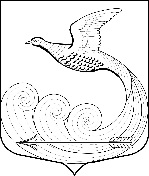 Местная администрация муниципального образования Кипенское сельское поселение муниципального образования Ломоносовского муниципального района Ленинградской областиПОСТАНОВЛЕНИЕот 18.05.2017 г.  № 99
д. КипеньОб установлении предельного уровнясоотношения среднемесячнойзаработной платы руководителя,его заместителя и главного бухгалтераи среднемесячной заработной платы работников муниципальных учреждений и предприятий муниципального образования Кипенского сельского поселения       В соответствии со статьями 144, 145, 349.5 Трудового кодекса Российской Федерации,Программой поэтапного совершенствования системы оплаты труда в государственных (муниципальных) учреждениях на 2012-2018 годы, утвержденной распоряжением Правительства Российской Федерации от 26 ноября 2012 г. № 2190-р, в целях упорядочения условий оплаты труда руководителей, их заместителей и главных бухгалтеров муниципальных учреждений и муниципальных предприятийПОСТАНОВЛЯЮ:
1.  Утвердить Перечень муниципальных учреждений и муниципальных предприятий и установить предельный уровень соотношения среднемесячной заработной платы руководителей, их заместителей и главных бухгалтеров и среднемесячной заработной платы работников муниципальных учреждений и муниципальных предприятий муниципального образования Кипенское сельское поселение согласно Приложению № 1.2. Утвердить прилагаемый Порядок размещения информации о рассчитываемой за календарный год среднемесячной заработной плате руководителей, их заместителей и главных бухгалтеров муниципальных учреждений и муниципальных предприятий муниципального образования Кипенское сельское поселение согласно Приложению № 2.3. Руководителям муниципальных учреждений и муниципальных предприятий муниципального образования Кипенское сельское поселение:3.1. Привести локальные правовые акты по оплате труда в соответствие с настоящим постановлением.3.2. Осуществлять мониторинг предельного уровня соотношения средней заработной платы руководителей и средней заработной платы работников муниципальных учреждений и муниципальных предприятий и ежеквартально, в срок до 15 числа месяца, следующего за отчетным кварталом, представлять информацию в местную администрацию муниципального образования Кипенское сельское поселение.  3.3. Для осуществления мониторинга предельного уровня соотношения средней заработной платы руководителей и средней заработной платы работников муниципальных учреждений и муниципальных предприятий, заработная плата руководителя определяется в пределах одной должности (руководителя), заработная плата, начисленная руководителю по должности, занимаемой в порядке совместительства (совмещения), в расчет не включается.4. Местной администрации муниципального образования Кипенское сельское поселение, осуществляющей функции и полномочия учредителя муниципальных учреждений и муниципальных предприятий: 4.1. Включить в трудовые договоры с руководителями муниципальных учреждений и муниципальных предприятий условия оплаты труда с учетом предельного уровня соотношения средней заработной платы руководителя и средней заработной платы работников муниципального учреждения и муниципального предприятия.4.2. Обеспечить размещение информации о рассчитываемой за календарный год среднемесячной заработной плате руководителей, их заместителей и главных бухгалтеров муниципальных учреждений и муниципальных предприятий на официальном сайте муниципального образования Кипенское сельское поселение.5. Возложить на руководителей муниципальных учреждений, муниципальных предприятий персональную ответственность за соблюдение предельного уровня соотношения средней заработной платы руководителей, их заместителей, главных бухгалтеров муниципальных учреждений, муниципальных предприятий и средней заработной платы работников, соответствующих муниципальных учреждений и муниципальных предприятий, установленного настоящим постановлением.6. Несоблюдение руководителями муниципальных учреждений и муниципальных предприятий предельного соотношения зарплат, установленных пунктом 1 настоящего постановления, может стать основанием для расторжения трудового договора с руководителем муниципального учреждения или муниципального предприятия.7. Настоящее постановление вступает в силу с момента официального размещения (опубликования) на официальном сайте муниципального образования Кипенское сельское поселение.
         8. Разместить принятые документы в информационно-телекоммуникационной сети «Интернет» на официальном сайте муниципального образования Кипенское сельское поселение кипенское.рф. 9. Контроль над исполнением настоящего постановления оставляю за собой.       Глава местной администрации                                            Р.Р. Удюков                                                                        Приложение № 1УТВЕРЖДЕНпостановлением      местной администрации Кипенского сельского поселенияот 18.05.2017 г. № 99ПЕРЕЧЕНЬ муниципальных учреждений и муниципальных предприятий  и ПРЕДЕЛЬНЫЙ УРВЕНЬ соотношения размеров среднемесячной заработной платы работников муниципальных учреждений и муниципальных предприятий муниципального образования Кипенское сельское поселение Приложение № 2УТВЕРЖДЕНпостановлением      местной администрации Кипенского сельского поселенияот 18.05.2017 г. № 99ПОРЯДОКразмещения информации о среднемесячной заработной плате руководителей, их заместителей и главных бухгалтеров муниципальных учреждений Кипенского сельского поселения в информационно-телекоммуникационной сети Интернет1. Порядок размещения информации о среднемесячной заработной плате руководителей, их заместителей и главных бухгалтеров муниципальных учреждений муниципального образования Кипенское сельское поселение в информационно-телекоммуникационной сети Интернет (далее – Порядок)  устанавливает обязанности по размещению  сведений о рассчитываемой  среднемесячной заработной плате руководителей, их заместителей и главных бухгалтеров муниципальных учреждений муниципального образования Кипенское сельское поселение на официальном сайте муниципального образования Кипенское сельское поселение (далее – официальный сайт).2. В составе размещаемой в информационно-телекоммуникационной сети Интернет информации запрещается указывать данные, позволяющие определить место жительства, почтовый адрес, телефон и иные индивидуальные средства коммуникации лиц, указанных в пункте 1.1  настоящего Порядка, а также сведения, отнесенные к государственной тайне или сведениям конфиденциального характера.          3. Информация размещается до 1 апреля года, следующего за отчетным.          4. Размещение на официальном сайте сведений о рассчитываемой  среднемесячной заработной плате руководителей, их заместителей и главных бухгалтеров муниципальных учреждений, указанных в пункте 1 настоящего Порядка обеспечивается кадровой службой.5. Сотрудники кадровой службы несут в соответствии с законодательством Российской Федерации ответственность за несоблюдение настоящего Порядка, а также за разглашение сведений, отнесенных к государственной тайне или являющихся конфиденциальными.№ п/пп/Муниципальные учреждения и муниципальные предприятия МО Ломоносовский район Ленинградской области.Предельный уровень соотношения среднемесячной заработной платы руководителей, их заместителей и главных бухгалтеров и среднемесячной заработной платы работников муниципальных учреждений и муниципальных предприятий Предельный уровень соотношения среднемесячной заработной платы руководителей, их заместителей и главных бухгалтеров и среднемесячной заработной платы работников муниципальных учреждений и муниципальных предприятий Предельный уровень соотношения среднемесячной заработной платы руководителей, их заместителей и главных бухгалтеров и среднемесячной заработной платы работников муниципальных учреждений и муниципальных предприятий № п/пп/Муниципальные учреждения и муниципальные предприятия МО Ломоносовский район Ленинградской области.Руководители муниципальных учреждений и муниципальных предприятийЗаместители руководителейГлавные  бухгалтеры1Местная администрация муниципального образования Кипенское сельское поселение32,51,52МУП «УЖКХ МО Кипенское сельское поселение»3-1,53МУК кт «Дом культуры д. Кипень муниципального образования Кипенское сельское поселение»3-1,5